‘]?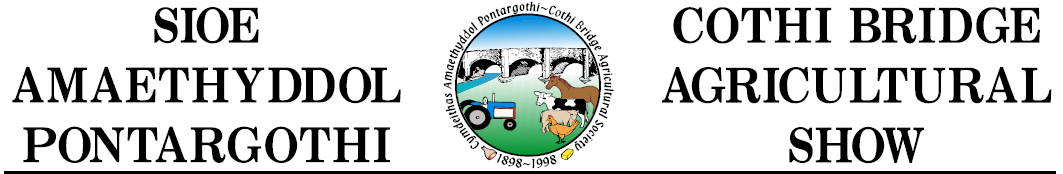 www.cothibridgeshow.cymruWyn HindsSponsorship & Advertising Co-ordinatorLlys Egwad, Llanegwad,Carmarthen, SA32 7NJhinds007@btinternet.com07974 933839SPONSORSHIP FORMName & Address:_____________________________________________                            _____________________________________________                            _____________________________________________Company name / name required for recognition in the catalogue___________________________________________________________              Contact Details:     Telephone:		_____________________________________________e-mail:		_____________________________________________I wish to Sponsor Cothi Bridge Show to be held on 28th May 2022 and enclose the sum of  £___________________________I wish to sponsor a particular class / any available class * *Please delete as appropriate. Details:     ___________________________________________________Privacy Notice: Cothi Bridge Show collects personal information when you sponsor with us. We will use this information to maintain accurate records in accordance with our full Privacy Policy.  From time to time we would like to contact you with details of future shows and events at Cothi Bridge. If you consent to us contacting you for this purpose please tick to say how you would like us to contact you:Post [  ]		Email [  ]		Telephone [  ]		Text message [  ]For more information explaining how we use your information please see our full privacy policy either online at www.cothibridgeshow.cymru Or for a hard copy, please contact any of Cothi Bridge Show’s Officials